ΠΡΟΣ:  Υποψηφίους/ες της με αριθμ.πρωτ. ΕΕ. 7485/19-09-2023 & ΑΔΑ: 94ΥΠ46Μ924-086Πρόσκλησης Εκδήλωσης Ενδιαφέροντος στο πλαίσιο του έργου με τίτλο«Αξιολόγηση των επιδράσεων της ΠΠΕ Ελευσίνα 2023»,με κωδ. Λογιστηρίου ΕΛΚΕ 1170Σας ενημερώνουμε ότι αναρτήθηκαν στη ΔΙΑΥΓΕΙΑ (με ΑΔΑ: ) τα προσωρινά αποτελέσματα επιλογής για την πλήρωση (1) θέσης εξειδικευμένου προσωπικού, με σύμβαση ανάθεσης έργου, στο πλαίσιο του έργου «Αξιολόγηση των επιδράσεων της ΠΠΕ Ελευσίνα 2023», με κωδ. Λογιστηρίου ΕΛΚΕ 1170.Κατόπιν της μοριοδότησης των υποψηφίων ανά θέση η βαθμολογική κατάταξη αυτών διαμορφώθηκε ως ακολούθως:Θέση 01:1ος: Ο υποψήφιος με αριθμ. πρωτ. αίτησης: 7810/27-09-2023 (σύνολο μορίων: 141) 2ος: Ο υποψήφιος με αριθμ. πρωτ. αίτησης: 7693/25-09-2023 (σύνολο μορίων: 137).Οι παρακάτω υποψήφιοι που δεν πληρούσαν τα απαιτούμενα τυπικά προσόντα αποκλείονται από τη διαδικασία επιλογής:-Ο υποψήφιος με αριθμ. πρωτ. αίτησης: 7662/22-09-2023 -Ο υποψήφιος με αριθμ. πρωτ. αίτησης: 7809/27-09-2023-Ο υποψήφιος με αριθμ. πρωτ. αίτησης: 7305/02-10-2023Ευχαριστούμε πολύ για τη συμμετοχή σας.Ο Πρόεδρος του ΕΛΚΕΑντιπρύτανηςΈρευνας και Δια Βίου ΜάθησηςΚαθηγητής Χ. Οικονόμου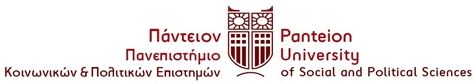 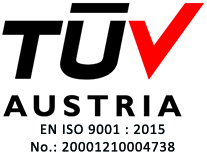 ΕΙΔΙΚΟΣ ΛΟΓΑΡΙΑΣΜΟΣ ΚΟΝΔΥΛΙΩΝ ΕΡΕΥΝΑΣΜΟΝΑΔΑ ΟΙΚΟΝΟΜΙΚΗΣ ΚΑΙ ΔΙΟΙΚΗΤΙΚΗΣ ΥΠΟΣΤΗΡΙΞΗΣ